Уважаемые родители!В школе продолжается вакцинация против гриппа.  Грипп – заболевание, которое можно предупредить, сделав прививку.Убедительно просим решить вопрос о вакцинации Вашего ребенка против гриппа. О принятом решении просим уведомить  классного руководителя в личный чат.По возникшим вопросам вакцинации против гриппа обращайтесь к классному руководителю.Работа данного направления ведется индивидуально с каждым родителем!!!Берегите себя и своих детей!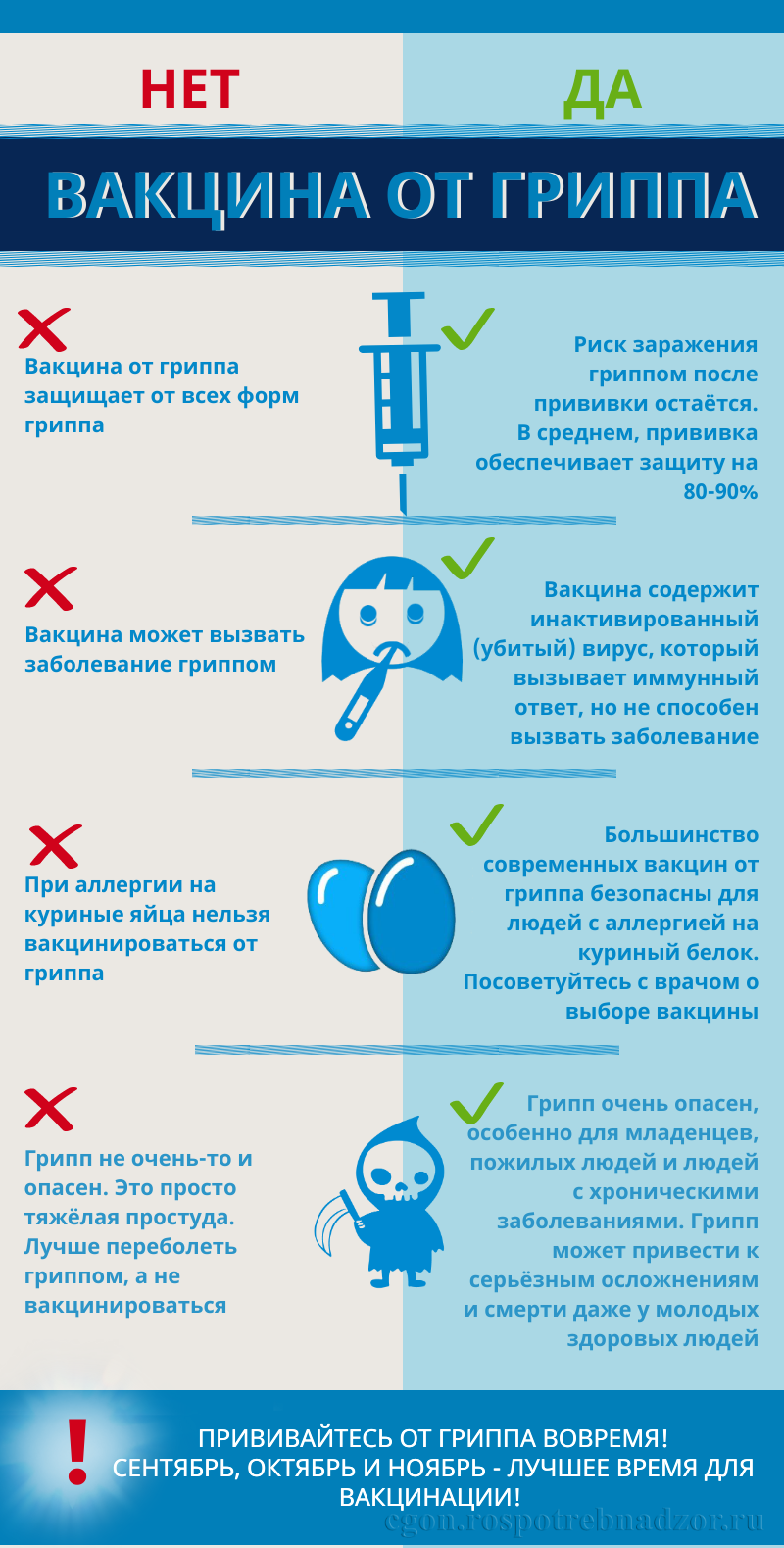 